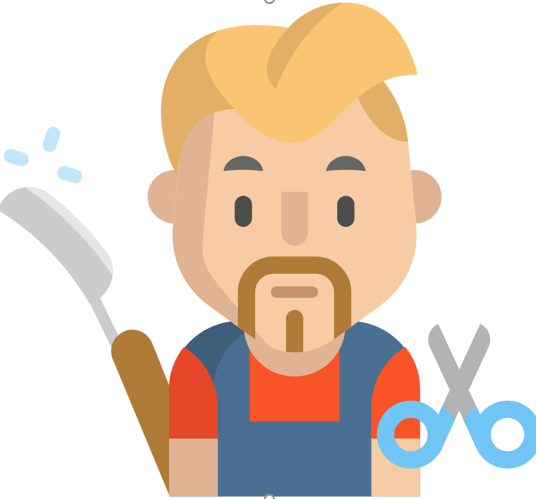 < NAME OF HAIRDRESSER >COST OF HAIRCUT$30 DELUXE HAIRCUTDELUXE HAIRCUTDELUXE HAIRCUT$25 SIGNATURE HAIRC UTSIGNATURE HAIRC UTSIGNATURE HAIRC UT$30 - a precision haircut- warm-lather neck shave- a splash tower- shampoo- shoulder massage- a precision haircut- warm-lather neck shave- a splash tower- shampoo- shoulder massage- a precision haircut- warm-lather neck shave- a splash tower- shampoo- shoulder massage$25 - a precision haircut- warm-lather neck shave- a splash of after shave cologne- steam towel- a precision haircut- warm-lather neck shave- a splash of after shave cologne- steam towel- a precision haircut- warm-lather neck shave- a splash of after shave cologne- steam towel$30 - a precision haircut- warm-lather neck shave- a splash tower- shampoo- shoulder massage- a precision haircut- warm-lather neck shave- a splash tower- shampoo- shoulder massage- a precision haircut- warm-lather neck shave- a splash tower- shampoo- shoulder massage$25 - a precision haircut- warm-lather neck shave- a splash of after shave cologne- steam towel- a precision haircut- warm-lather neck shave- a splash of after shave cologne- steam towel- a precision haircut- warm-lather neck shave- a splash of after shave cologne- steam towel$30 - a precision haircut- warm-lather neck shave- a splash tower- shampoo- shoulder massage- a precision haircut- warm-lather neck shave- a splash tower- shampoo- shoulder massage- a precision haircut- warm-lather neck shave- a splash tower- shampoo- shoulder massage$25 - a precision haircut- warm-lather neck shave- a splash of after shave cologne- steam towel- a precision haircut- warm-lather neck shave- a splash of after shave cologne- steam towel- a precision haircut- warm-lather neck shave- a splash of after shave cologne- steam towel$30 - a precision haircut- warm-lather neck shave- a splash tower- shampoo- shoulder massage- a precision haircut- warm-lather neck shave- a splash tower- shampoo- shoulder massage- a precision haircut- warm-lather neck shave- a splash tower- shampoo- shoulder massage$25 - a precision haircut- warm-lather neck shave- a splash of after shave cologne- steam towel- a precision haircut- warm-lather neck shave- a splash of after shave cologne- steam towel- a precision haircut- warm-lather neck shave- a splash of after shave cologne- steam towel$30 - a precision haircut- warm-lather neck shave- a splash tower- shampoo- shoulder massage- a precision haircut- warm-lather neck shave- a splash tower- shampoo- shoulder massage- a precision haircut- warm-lather neck shave- a splash tower- shampoo- shoulder massage$25 - a precision haircut- warm-lather neck shave- a splash of after shave cologne- steam towel- a precision haircut- warm-lather neck shave- a splash of after shave cologne- steam towel- a precision haircut- warm-lather neck shave- a splash of after shave cologne- steam towel$30 DELUXE HOT SHAVEDELUXE HOT SHAVEDELUXE HOT SHAVE$25 SIGNATURE HAIRC UTSIGNATURE HAIRC UTSIGNATURE HAIRC UT$30 - a great close shave- steamed towels and hot lather- a splash of after shave cologne- face massage- a great close shave- steamed towels and hot lather- a splash of after shave cologne- face massage- a great close shave- steamed towels and hot lather- a splash of after shave cologne- face massage$25 - a great close shave- steamed towels and hot lather- a splash of after shave cologne- a great close shave- steamed towels and hot lather- a splash of after shave cologne- a great close shave- steamed towels and hot lather- a splash of after shave cologne$30 - a great close shave- steamed towels and hot lather- a splash of after shave cologne- face massage- a great close shave- steamed towels and hot lather- a splash of after shave cologne- face massage- a great close shave- steamed towels and hot lather- a splash of after shave cologne- face massage$25 - a great close shave- steamed towels and hot lather- a splash of after shave cologne- a great close shave- steamed towels and hot lather- a splash of after shave cologne- a great close shave- steamed towels and hot lather- a splash of after shave cologne$30 - a great close shave- steamed towels and hot lather- a splash of after shave cologne- face massage- a great close shave- steamed towels and hot lather- a splash of after shave cologne- face massage- a great close shave- steamed towels and hot lather- a splash of after shave cologne- face massage$25 - a great close shave- steamed towels and hot lather- a splash of after shave cologne- a great close shave- steamed towels and hot lather- a splash of after shave cologne- a great close shave- steamed towels and hot lather- a splash of after shave cologne$30 - a great close shave- steamed towels and hot lather- a splash of after shave cologne- face massage- a great close shave- steamed towels and hot lather- a splash of after shave cologne- face massage- a great close shave- steamed towels and hot lather- a splash of after shave cologne- face massage$25 - a great close shave- steamed towels and hot lather- a splash of after shave cologne- a great close shave- steamed towels and hot lather- a splash of after shave cologne- a great close shave- steamed towels and hot lather- a splash of after shave cologne$30 - a great close shave- steamed towels and hot lather- a splash of after shave cologne- face massage- a great close shave- steamed towels and hot lather- a splash of after shave cologne- face massage- a great close shave- steamed towels and hot lather- a splash of after shave cologne- face massage$25 - a great close shave- steamed towels and hot lather- a splash of after shave cologne- a great close shave- steamed towels and hot lather- a splash of after shave cologne- a great close shave- steamed towels and hot lather- a splash of after shave cologne$20 DELUXE BEARD TRIMDELUXE BEARD TRIMDELUXE BEARD TRIM$15 SIGNATURE BEARD TRIMSIGNATURE BEARD TRIMSIGNATURE BEARD TRIM$20 - beard trim followed by razor- steamed towels and hot lather- a splash of after shave cologne- beard trim followed by razor- steamed towels and hot lather- a splash of after shave cologne- beard trim followed by razor- steamed towels and hot lather- a splash of after shave cologne$15 - dry trim clippers only- dry trim clippers only- dry trim clippers only$20 - beard trim followed by razor- steamed towels and hot lather- a splash of after shave cologne- beard trim followed by razor- steamed towels and hot lather- a splash of after shave cologne- beard trim followed by razor- steamed towels and hot lather- a splash of after shave cologne$15 - dry trim clippers only- dry trim clippers only- dry trim clippers only$20 - beard trim followed by razor- steamed towels and hot lather- a splash of after shave cologne- beard trim followed by razor- steamed towels and hot lather- a splash of after shave cologne- beard trim followed by razor- steamed towels and hot lather- a splash of after shave cologne$15 - dry trim clippers only- dry trim clippers only- dry trim clippers only$20 - beard trim followed by razor- steamed towels and hot lather- a splash of after shave cologne- beard trim followed by razor- steamed towels and hot lather- a splash of after shave cologne- beard trim followed by razor- steamed towels and hot lather- a splash of after shave cologne$15 - dry trim clippers only- dry trim clippers only- dry trim clippers only$20 - beard trim followed by razor- steamed towels and hot lather- a splash of after shave cologne- beard trim followed by razor- steamed towels and hot lather- a splash of after shave cologne- beard trim followed by razor- steamed towels and hot lather- a splash of after shave cologne$15 - dry trim clippers only- dry trim clippers only- dry trim clippers only$30 PERMANENT HAIR COLORPERMANENT HAIR COLORPERMANENT HAIR COLOR$20 SEMI-PERMANENT HAIR COLORSEMI-PERMANENT HAIR COLORSEMI-PERMANENT HAIR COLOR$30 - use superior hair dye- last up to 4 to 6 weeks- use superior hair dye- last up to 4 to 6 weeks- use superior hair dye- last up to 4 to 6 weeks$20 - use superior hair dye- last up to 2 to 4 weeks- use superior hair dye- last up to 2 to 4 weeks- use superior hair dye- last up to 2 to 4 weeks$30 - use superior hair dye- last up to 4 to 6 weeks- use superior hair dye- last up to 4 to 6 weeks- use superior hair dye- last up to 4 to 6 weeks$20 - use superior hair dye- last up to 2 to 4 weeks- use superior hair dye- last up to 2 to 4 weeks- use superior hair dye- last up to 2 to 4 weeks$30 - use superior hair dye- last up to 4 to 6 weeks- use superior hair dye- last up to 4 to 6 weeks- use superior hair dye- last up to 4 to 6 weeks$20 - use superior hair dye- last up to 2 to 4 weeks- use superior hair dye- last up to 2 to 4 weeks- use superior hair dye- last up to 2 to 4 weeks$30 - use superior hair dye- last up to 4 to 6 weeks- use superior hair dye- last up to 4 to 6 weeks- use superior hair dye- last up to 4 to 6 weeks$20 - use superior hair dye- last up to 2 to 4 weeks- use superior hair dye- last up to 2 to 4 weeks- use superior hair dye- last up to 2 to 4 weeks$30 - use superior hair dye- last up to 4 to 6 weeks- use superior hair dye- last up to 4 to 6 weeks- use superior hair dye- last up to 4 to 6 weeks$20 - use superior hair dye- last up to 2 to 4 weeks- use superior hair dye- last up to 2 to 4 weeks- use superior hair dye- last up to 2 to 4 weeks$0 <SERVICE TITLE><SERVICE TITLE><SERVICE TITLE>$0 <SERVICE TITLE><SERVICE TITLE><SERVICE TITLE>$0 <description of service><description of service><description of service>$0 <description of service><description of service><description of service>$0 <description of service><description of service><description of service>$0 <description of service><description of service><description of service>$0 <description of service><description of service><description of service>$0 <description of service><description of service><description of service>$0 <description of service><description of service><description of service>$0 <description of service><description of service><description of service>$0 <description of service><description of service><description of service>$0 <description of service><description of service><description of service>